Sonnenfänger mit Blumen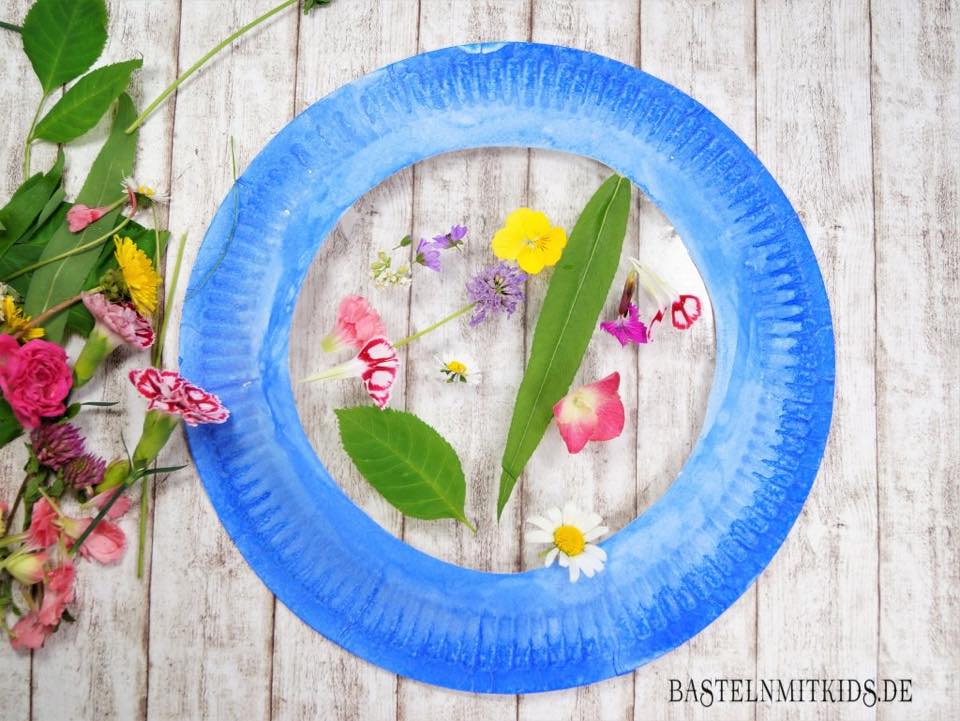 Das braucht Ihr:
Pappteller, Klebefolie, Schnur, viele bunte Blumen, Blätter, Wasserfarbe, eine Schere und am besten einen Locher für die Aufhängung.Pappteller mit Wasserfarben bemalenBoden ausschneidenKlebefolie rund ausschneiden (sollte größer sein, wie das Loch im Pappteller)Klebt die Folie dann auf die Rückseite des Tellers, so dass die leichte Wölbung die Vorderseite des Sonnenfängers wird.Schmückt das Zentrum des Tellers mit den bunten Blumen, die ihr überall auf den Sonnenwiesen findet.Zu Aufhängen, ein Loch in den Rand lochen und eine Schnur durchfädeln und aufhängen.